SammanfattningInledningÖppna data är ett begrepp som avser digital information som fritt kan användas utan inskränkningar. Syftet med öppna data är att skapa insyn, tillväxt och effektivitet i samhället och ger företag möjligheter att skapa innovativa tjänster, som till exempel appar. Regeringen vill att offentlig sektor ska vara en självklar del av det datadrivna samhället och myndigheter producerar stora mängder data från alla sektorer i samhället t ex geografi, meteorologi, ekonomi, trafik, turism, skog, lantbruk och vetenskap.  I OECDs mätning ”Open Government Data Survey 2019” fram kom det att Sverige ligger på plats 32 av 33 avseende tillgängliggörande av öppna data, vilket tyder på att det finns en stor utvecklingspotential i frågan för Sveriges myndigheter.Lagar och direktivÖppna data handlar ytterst om lagen om Offentlighetsprincipen, och Offentlighets- och sekretesslagen. I offentlighets- och sekretesslagens fjärde kapitel framhävs att myndigheter ska ta hänsyn till rätten att ta del av allmänna handlingar och särskilt se till att allmänna handlingar kan lämnas ut med den skyndsamhet som krävs enligt tryckfrihetsförordningen. Vidare ska myndigheterna säkerställa att automatiserad behandling av uppgifter hos myndigheten ordnas med beaktande av det intresse som enskilda kan ha av att själva utnyttja tekniska hjälpmedel hos myndigheten för att ta del av allmänna handlingar. Ny Öppna datalag införs juli 2021 pga skärpta krav från Europiska kommissionens År 2003 kom Europeiska kommissionen med ett PSI-direktiv (”Public Sector Information”, dvs offentlig information) som syftar till att göra offentlig information mer tillgänglig. Det innebär bland annat att olika aktörer i samhället ska kunna använda offentlig information för att skapa nya produkter och tjänster. PSI-direktivet har gett upphov till den svenska PSI-lagen (Lag 2010:566) som trädde i kraft 2010 och reviderades 2019. Lagen har som huvudsyfte att underlätta enskildas återanvändning av handlingar som tagits fram av myndigheter, samt förhindra att myndigheter själva får besluta om hur handlingar får användas som begränsar konkurrensen. Grundprincipen är att alla borde lägga ut så mycket information som möjligt som öppen data. Den strategin gör det lättare för andra att vidareutnyttja informationen, samtidigt som det blir lättare för myndigheten att följa bestämmelserna i PSI-lagen. Då PSI direktivet inte fått den genomslagskraft de var tänkt att få beslutade Europeiska kommissionen i juni 2019 att anta ett nytt direktiv 2019 om öppna data och vidareutnyttjande av information från den offentliga sektorn, det s.k. Öppna datadirektivet. Direktivet är en omarbetning av det tidigare s.k. PSI-direktivet och syftar bl.a. till att främja digital innovation, särskilt genom användning av artificiell intelligens. Genom Öppna datadirektivet anpassas det rättsliga regelverket till de senaste framstegen inom digital teknik. Det nya direktivet innebär flera innehållsmässiga förändringar, vilka i korthet är:1.Värdefulla och dynamiska dataVärdefulla data (handlingar vars vidareutnyttjande är förknippat med stora socioekonomiska fördelar) ska finnas tillgängliga avgiftsfritt, vara maskinläsbara och åtkomliga via applikationsprogrammeringsgränssnitt (API) samt kunna laddas ner i stora volymer. Kommissionen arbetar nu tillsammans med medlemsstaterna för att kartlägga dessa datamängder som senare kommer att presenteras i en särskild genomförandeakt.Direktivet introducerar också bestämmelser om s.k. dynamiska data (dvs handlingar i digitalt format som uppdateras ofta eller i realtid), vilket exemplifieras av miljödata, trafikuppgifter, satellitdata, meteorologiska data och data som genereras av sensorer vars ekonomiska värde är beroende av att innehållet omedelbart finns tillgängligt och uppdateras med jämna mellanrum. 2.Ökning av utbudet av kvalitativa dataTillämpningsområdet utvidgas, vilket ska öka mängden öppna data från den offentliga sektorn. Utöver de offentliga myndigheter, bibliotek, museer och arkiv som tidigare fångades av PSI-lagens tillämpningsområde omfattar det omarbetade direktivet nu även offentliga företag i sektorer såsom energi, vatten, trafik och transport. 3.Hårdare regler för exklusiva avtalDirektivet slår fast att alla potentiella marknadsaktörer ska kunna vidareutnyttja handlingar från det offentliga. Avtal mellan det offentliga och tredje man får som huvudregel inte innehålla ensamrätter. Undantag är t.ex. om ensamrätten bedöms nödvändig för att tillhandahålla en tjänst av allmänt intresse. Direktivet innebär också krav på att giltigheten för skälet till en sådan ensamrätt omprövas regelbundet, minst var tredje år. Avtal om ensamrätt ska även göras öppna för insyn och göras tillgängliga för allmänheten.Förslag på ny Öppna datalag lämnad till regeringenSveriges regering tillsatte som en följd av det nya direktivet en Öppna data-utredning, vars uppdrag bland annat var att lämna förslag på hur Öppna datadirektivet ska genomföras i svensk rätt. Utredningen lämnade sitt huvudbetänkande till regeringen den 15 september med förslag att senast 17 juli 2021 ersätta PSI-lagen med en ny öppna datalag som skärper kraven på i vilket formar öppna data ska delas samt möjligheten att överpröva beslut i domstol om en myndighet inte lämnar ut data i den form som begäran specificerat. Slutlig redovisning från Öppna data-utredningen avseende förändringar i avgiftsregleringen ska rapporteras senast 31 december 2020.Principer för digital samverkan i Stockholms länVid årsskiftet 2017-2018 rekommenderade Storsthlm länets kommuner att fastställa ”Principer för digital samverkan i Stockholms län” och att beakta principerna vid upphandling, ny- och vidareutveckling samt förvaltning av e-tjänster och system.  De 16 principerna för digital samverkan som antogs redan 2010, hade då uppdaterats. Ett beslut att tillgängliggöra öppna data i så stor utsträckning som möjligt ingår som del i antagandet av principerna.Principerna för digital samverkan syftar till att få regional samsyn i frågan, uttrycka vilka som är prioriterade principer i Stockholms län samt underlätta utbyte av information mellan aktörerna för att förenkla och effektivisera för såväl invånare som verksamhet. Principerna har indelats i grund- och arkitekturprinciper för digital samverkan. Grundprinciperna vänder sig till högre tjänstemän/chefer och arkitekturprinciperna vänder sig till IT-beslutsfattare i kommuner eller landstinget. De områden som är mest prioriterade för digital samverkan i Stockholms län är informationsdelning, federation och tillit. Arkitekturprinciper har därför extra tyngdvikt på dessa områden.Av underlaget för beslutet framgår vidare att information som skapas i den egna verksamheten och som ska användas av andra aktörer ska tillgängliggöras på ett enhetligt sätt samt enligt gällande regelverk, lagar och förordningar. Ett speciellt område är tillgängliggörandet av öppna data, där myndigheternas information ska tillgängliggöras för externa parter i så stor omfattning som möjligt, med beaktande av sekretess- och integritetsaspekter. [Kommunens] vision kring öppna data[Beskrivning en kommunens vision för arbete med öppna data.]Nuläge i [Kommunen]Exempel på underrubriker: Datainnehåll och formatTillgängliggörandeAnvändningFörvaltningFörutsättningarMålbildMålbild för [kommunens] arbete med öppna data[Beskrivning en övergripande målbild för kommunens arbete med öppna data.]Mål[Som inspiration har ÖDIS-projektet nedan delat förslag på s.k. SMARTA mål (Specifikt, Mätbart, Accepterat, Realistiskt, Tidssatt). Välj de mål som passar er kommun och fyll i den information som saknas, alternativt formulera egna mål. Förslagen baseras på en genomgång av flertalet strategidokument från kommuner, regioner och myndigheter som formulerat mål för sitt arbete med öppna data, och har förfinats så att de ska möta kraven för att anses som SMARTA mål]Beslut, budget och finansieringBeslut och budgetKommunen ska senast X/X 20XX ha fattat ett övergripande principbeslut om kommunens arbete med öppna data (beslutet bör inkludera inriktning, (SMARTA) mål samt en budget)FinansieringKommunen ska innan X/X 20XX ha tagit fram X ansökningar om extern medfinansiering för kommunens arbete kring öppna dataKommunen ska mellan perioden X/X-X/X 20XX ha sökt extern medfinansiering för minst ett projekt som rör öppna dataOrganisationKommunen ska senast X/X 20XX ha en organisation med tydliga roller, ansvar och mandat på plats för arbetet med öppna dataKommunen ska senast X/X 20XX ha utsett vilken enhet/avdelning/förvaltning/peson som äger arbetet med öppna data. Ägaren fattar beslut att initiera arbetet, ansvarar för att ta fram en handlingsplan och ger den utsedda organisationen mandat att utföra arbetetKommunen ska senast X/X 20XX ha utsett en samordnare, en centralt placerad peson, för arbetet med öppna data. Samordnaren leder och samordnar arbetet genom att sammankalla den utsedda arbetsgruppen för arbetet med öppna dataKommunen ska senast X/X 20XX ha utsett en arbetsgrupp/skapat ett internt nätverk för arbetet med öppna data Alla förvaltningschefer ska senast X/X 20XX ha utsett en representant från sin förvaltning som ingår i arbetsgruppen/det interna nätverket kring öppna data. Representanten driver förvaltningens arbete med öppna data och deltar vid de sammankomster som den centrala samordnaren kallar tillRepresentanterna från varje förvaltning ska senaste X/X 20XX ha skapat ett internt nätverk på förvaltningen för deras arbete med öppna data. Det interna nätverket bör bland annat bestå av informationsförvaltare och informationsägare för publicerade datamängder.Alla publicerade datamängder har en utsedd informationsägare, informationsförvaltare och en kontaktperson som allmänheten kan kontakta vid frågor om den specifika datamängdenAnsvaret för drift och support av kommunens /psidata webbplats är tydligt utpekat20XX ska:Ägandeskapet för arbetet kring öppna data ligga på enhet/avdelning/förvaltning XAnsvaret för samordning för arbetet kring öppna data ligga på enhet/avdelning/förvaltning XAnsvaret för förvaltning för arbetet kring öppna data ligga på enhet/avdelning/förvaltning XStrategi och handlingsplanKommunen ska senast X/X 20XX ha tagit fram en policy eller strategi för kommunens arbete med öppna data baserat på beslut och målÖppna data ska inkluderas som en del i kommunens digitaliseringsstrategi/digitala agenda för år 20XX-20XXKommunen ska senast X/X 20XX ha tagit fram en handlingsplan med konkreta och tidsatta aktiviteter för att nå de beslutade målen för kommunens arbete med öppna dataX av Y förvaltningar i kommunen ska senast X/X 20XX ha inkluderat öppna data i sina verksamhetsplanerPublicering och portal Kommunen ska senast X/X 20XX ha skapat en webbsida/plattform för publicering av öppna data/psidata (rekommendationen är att varje myndighet samlar all tillgängliga öppna data på en sida med namnet www.myndighetensnamn.se/psidata) Kommunen ska senast X/X 20XX ha publicerat en förteckning över tillgängliga och planerade öppna data på kommunens /psidata webbplatsKommunen ska senast X/X 20XX ha beslutat om en process för varje steg från identifiering av en datamängd till publicering på kommunens /psidata webbplatsKommunen ska senast X/X 20XX ha publicerat eventuella beräkningsgrunder och villkor som är förknippade med vidareutnyttjandet av kommunens data. Utgångspunkten är dock att öppna data ska vara avgiftsfrittDatamängderIdentifiering av datamängderKommunen ska senast X/X 20XX ha identifierat minst X lämpliga datamängder att tillgängliggöra via kommunens /psidata webbplatsVarje förvaltning ska senast X/X 20XX ha identifierat minst X lämpliga datamängder att tillgängliggöra via kommunens /psidata webbplatsKommunen ska senast X/X 20XX ha gjort en intern inventering (inklusive genomgång av kommunens hemsida) för att se vilken data som redan finns men inte är märkt med licens eller sekretessklassad och därmed skulle kunna publiceras som öppna data via kommunens /psidata webbplatsKommunens /psidata webbplats ska senast X/X 20XX ha funktionalitet som möjliggör att externa parter/allmänheten kan skicka in önskemål på datamängderKommunen ska senast X/X 20XX ha fått in X önskemål på datamängder från externa parter/allmänheten via kommunens /psidata webbplatsPublicering av datamängderKommunen ska senast X/X 20XX ha publicerat minst X datamängder på kommunens /psidata webbplatsX av Y förvaltningar i kommunen ska senast X/X 20XX ha publicerat minst X datamängder på kommunens /psidata webbplatsKommunens förvaltningar ska senast X/X 20XX ha publicerat minst X datamängder var på kommunens /psidata webbplatsKommunen ska senast X/X 20XX ha exporterat data från X av kommunens verksamhetssystem och publicerat den på kommunens /psidata webbplatsKommunen ska senast X/X 20XX ha publicerat alla sina data (som inte är sekretessklassade) på kommunens /psidata webbplatsKommunen ska senast X/X 20XX ha publicerat X datamängder inom området X på kommunens /psidata webbplatsKommunen ska senast X/X 20XX ha publicerat datamängderna X, Y, Z på kommunens /psidata webbplatsKommunen ska senast X/X 20XX ha publicerat X datamängder i maskinläsbar strukturerad form på kommunens /psidata webbplatsKommunen ska senast X/X 20XX ha publicerat X datamängder i öppet format eller i en öppen standard på kommunens /psidata webbplatsKommunen ska senast X/X 20XX ha tillgängliggjort X datamängder via API:er på kommunens /psidata webbplatsKommunen ska senast X/X 20XX ha tillgängliggjort X datamängder som länkad data på kommunens /psidata webbplatsDet finns en plan för hur ofta samtliga publicerade datamängder ska uppdaterasTekniska förutsättningarAlla kommunens it-system/verksamhetssystem ska senast X/X 20XX avtalsmässigt kunna hantera öppna data och leverera data enligt PSI-lagenFrån och med X/X 20XX ska inbyggd öppenhet vara ett krav vid upphandling av nya it-system/verksamhetssystem (inbyggd öppenhet innebär att systemet avtalsmässigt kan hantera öppna data och leverera data enligt PSI-lagen)Inbyggd öppenhet i it-system/verksamhetssystem är ett krav för alla system- och avtalsförnyelser som sker efter X/X 20XX (inbyggd öppenhet innebär att systemet avtalsmässigt kan hantera öppna data och leverera data enligt PSI-lagen)Information, utbildning och marknadsföringInterna initiativ Informera förvaltnings- och kommunledningen om öppna data, vilka möjligheter det skapar och om de politiska ambitioner och lagar som finns på EU- och nationell nivå, senast den X/X 20XXKommunicera uppsatta och beslutade mål inom öppna data inom kommunen senast den X/X 20XXÖka kompetensen om öppna data inom kommunen genom att anordna X inspirations/informationsföreläsningar mellan perioden X/X-X/X 20XXÖka kompetensen om öppna data inom kommunen genom att genomföra X informationsinsatser via kommunens interna kommunikationskanaler mellan perioden X/X-X/X 20XXGenomföra minst X informations- och utvecklingsinsatser inom kommunen tillsammans med näringsliv och/eller andra intresseorganisationer under 20XXX personer på kommunen ska under 20XX delta på en extern utbildning om öppna dataKommunen ska senast X/X 20XX ha gjort en intern kompetensinventering för att få en bild av vilka kompetenser som finns och vilka som saknas för att nå uppsatta mål med arbetet inom öppna dataExterna initiativKommunen ska anorna en tävling/ett Hackathon under 20XX för att uppmuntra att den öppna data som publicerats användsHöj kännedomen om kommunens arbete med öppna data genom att genomföra X informationsinsatser via kommunens externa kommunikationskanaler mellan perioden X/X-X/X 20XXKommunen ska senast X/X 20XX ha publicerat information om vad minst X publicerade datamängder kan användas till Höj kännedomen om kommunens arbete med öppna data genom att bjuda in lokala nyhetsmedier till X pressträffar kring öppna data mellan perioden X/X-X/X 20XXPublicera information om kommunens strategi, mål och vision med arbetet kring öppna data via kommunens /psidata webbplats senast X/X 20XXSamarbeten och samverkanNationell och regional samverkanKommunen ska senast X/X 20XX vara en del av ett regionalt samverkans-forum kring öppna dataUtsedd representant från kommunen ska delta vid X tillfällen med det regionala samverkansforumet kring öppna data under 20XXKommunen ska senast X/X 20XX vara en del av ett nationellt samverkansforum kring öppna data Utsedd representant från kommunen ska delta vid X tillfällen med det nationella samverkansforumet kring öppna data under 20XXKommunen ska vid minst X tillfällen under 20XX dela med sig av sitt arbete kring öppna data till närliggande kommuner för att sprida kunskap och dela erfarenhet Andra samarbetenKommunen ska starta minst ett samarbete med ett närliggande universitet eller högskola kring arbetet med öppna data innan den X/X 20XXOmvärldsbevakningKommunen ska vid X tillfällen under 20XX genomföra en nationell eller internationell omvärldsbevakning kring andra aktörers arbete med öppna data för att hämta inspiration till det egna arbetetGapanalys[Beskrivning vad som saknas mellan nuläge och målbild för kommunens arbete med öppna data.]Åtgärdsförslag[Beskrivning konkreta åtgärder för att stänga gapet mellan nuläge och målbild för kommunens arbete med öppna data.]Styrande principer[Beskrivning en kommunens styrande principer för arbete med öppna data. Nedan finns de principer som är framtagna inom ÖDIS vilket med fördel kan kompletteras med kommunspecifika principer]​ÖDIS projektet har identifierat 5 övergripande principer i hur arbetet med öppna data bör ske. Principerna ska tjäna som ”ledstjärnor” vid vägval och beslut.All data som kan delas ska delas så öppet som möjligt”Open by default” är en internationellt förekommande princip som är grundläggande för att få ett rätt förhållningssätt kring öppna data. Data ska vara öppna om inget annat gäller. Det går inte att förutspå hur öppna data kan användas av företag och innovatörer så data ska inte hållas stängt bara för att det inte går ser ett användningsområde just nu. Per definition är framtidens innovationer okända idag och därför bör allt vara öppet så långt det går. De enda begränsande faktorerna är av juridisk natur t.ex. upphovsrätt, sekretess och personuppgifter.All data delas efter målgruppens behovAtt utgå från behov är kritiskt av prioriteringsskäl. Även om princip 1 hävdar att all data ska vara öppna, så är det en lång resa dit. På vägen dit ska målgruppernas behov vara vägledande till vilka data som är prioriterade, dock tillsammans med andra faktorer som t.ex. kostnad och risk. Att utgå ifrån behoven leder till att mer användning uppnås och därmed större samhällsnyttor​.All öppna och delade data kräver aktiv förvaltning och ägandeskapÖppna data ska inte vara en engångsföreteelse. För att uppnå innovation av öppna data så måste den uppdateras, berikas, utvecklas och anpassas efter behov. Ett företag kommer inte satsa på att utveckla en tjänst baserat på data som inte löpande kommer att uppdateras och då dör innovationspotentialen. Detta innebär att aktiv förvaltning krävs, vilket kräver aktivt ägandeskap, för all data som öppnas upp.​All öppna och delade data har högsta möjliga datakvalitetDatakvalitet kan definieras på många sätt, t ex hur omfattande den är, hur väl den mäter det den avser mäta, hur välbeskriven den är, hur nära ”realtid” den är, hur många format den delas i, kvaliteten på dess API etc. Princip 2 bör vara vägledande vad gäller kvaliteten som behovsägaren förväntar sig. Detta är en miniminivå. Därefter bör data alltid eftersträva högsta kvalitet vilket skapar bäst förutsättningar för att den används. Om kvaliteten ändå brister, så ska det vara så tydligt beskrivet som det går, så att användaren har förutsättningar att bedöma användbarheten.Genom aktiv kommunikation uppnås ökad användning och nytta av dataEftersom öppna data idag inte är välkänt hos allmänheten, krävs kommunikationsinsatser. Det avser dels kommunikation med de specifika behovsägarna, men även mer bred kommunikation genom flera olika kanaler. En kombination av en användarvänlig dataportal, välbeskrivna data och framgångsexempel med påvisade nyttor underlättar att skapa användning.HandlingsplanKommunens övergripande organisation för arbete med öppna data[Beskrivning av övergripande organisation för arbetet med öppna data. Kan med fördel beskrivas som initial projektorganisation samt beskrivning av integration till ordinarie verksamhet]Aktiviteter 2020-2022[Beskrivning av konkreta aktiviteter kommunen avser göra för att sluta gap mellan nuläge och målbild. Om möjligt tilldela ägare av aktiviteten.]Val av datamängder[Beskrivning av prioriterade datamängder kommunen kommer arbeta med under tidsperioden. För inspiration se förteckning nedan från ÖDIS som beskriver efterfrågade datamängder från, av projektet intervjuade, entreprenörer]Kultur och fritidIdrotts- och fritidsanläggningarUtegymMotionsspårLekplatserBadplatserEvenemangOffentlig konstIdrottsresultatKulturklassade husÖppna wifi-nätverkHistoriska bilderMiljöReturstationer och  återvinningscentralerNaturområdenSnöröjningBullerkartaSjökortsdataLuftkvalitéTopografiVäderVattenmiljöTerrängmodellerLaserdataUtbildningGrundläggande info, skolorSkolvalKommande skolorSkolor under avvecklingKvalitetsmått förskolorKursprogram skolorLitteraturlistor skolorEvent inom skola/omsorg Kontaktinfo till lärareSkolmatsedelStadsbyggnadStadsbyggnadsprojekt och nybyggnationMarkanvisningarBygglov och detaljplanerFlygfoton och satellitbilderStads- och kommundelar (polygoner)ArkitektskisserPlanlösningarFastighets- och byggnadspolygonerFastighetsdataÖversiktsplanerMarkanvändning3D byggnaderTransportPosition och tillgänglighet kommunala fordonLaddstationerBilavgifterAvstängda och nya vägarFärdtjänst, skolskjuts i realtidDrivmedelsstationerDrift kollektivtrafikDrift eller-trafikstörningar och trafikflöden(Infart)ParkeringarCykelvägarCykelparkeringarResmönsterEkonomi och statistikFöretagsägarförhållandenUpphandlingsdokumentFörsäljningsstatistikKommunala fakturorNya/indragna tillståndNyföretagandeOmsorgInformation för funktionshindradeÄldreboendenPlacering vårdboendenSängplatser i vårdenLSS boendenSamhälleLivsmedelskontrollerNämndhandlingarVigslarTuriststatistikBegravningsplatserGrundstatistik kommunerHotellbeläggningVerksamhet med speciella tillståndServicepunkterCykelpoolerGatorÖversiktlig tidsplan för genomförande[Tidsplan av aktiviteter från föregående avsnitt]DefinitionslistaExempel på definitioner att inkluderaAPIApplication Programming Interface är en teknisk lösning för att göra data maskinläsbar och eventuellt också för att ta emot data.CKAN CKAN är ett verktyg med öppen källkod för att skapa dataportaler för öppna data.CMS CMS (Content Management System) är ett innehållshanteringssystem och informationssystem för att hantera och publicera olika typer av informationsinnehåll, det vill säga elektroniska media.CSV Ett filformat som kan användas vid utbyte av data mellan olika program som har olika filformatsstandarder.DatamängdDatamängd är samlingar med strukturerade data som användare kan ladda ner och bearbeta vidare. Dataportaler byggs upp av grupper av datamängder från olika källor, såsom förvaltningar och bolag. Datamängder kan erbjudas i ett flertal olika format, exempelvis HTML, JSON, CSV eller SQL m.fl. Ibland används ”dataset”.DatasetSe Datamängd.DCAT-APEtt viktigt inslag inom delning av data är själva beskrivningen av vilken data som finns tillgänglig, s.k. metadata. DCAT-AP är EU:s rekommendation för alla som publicerar öppna data inom offentlig sektor i Europa. Den har tagits fram för att skapa enhetliga beskrivningar av datakällor och därmed göra det enkelt att både hitta och förstå innehåll av data. Syftet är också att främja sökbarhet över gränser och sektorer.  HackathonEtt hackathon är ett tillfälle då deltagare samlas för att tillsammans, i grupper, utveckla mjukvara eller hårdvara under en bestämd tid.Inspire-direktivetInspire står för ”Infrastructure for Spatial Information in Europe” och är ett EU-direktiv med bestämmelser för inrättandet av en infrastruktur för geodata inom Europa. Syftet med Inspire är att undanröja hinder för tillgång till offentliga geodata för tillämpningar inom miljöområdet via tjänster på Internet. Myndigheter ska på ett effektivare sätt kunna utbyta data med varandra. När Inspire genomförts kommer det vara möjligt att ”sömlöst” kombinera data från olika medlemsländer inom EU. PSI-direktivetPSI (Public Sector Information) kan översättas till ”offentliga data”. I PSI-direktivet används begreppet "handling" och då menas "allt innehåll, oberoende av medium (på papper eller lagrar i elektronisk form eller i form av ljudinspelningar, bildinspelningar eller audiovisuella inspelningar) och varje del av sådant innehåll". PSI-direktivet från Europeiska kommissionen berör vidareutnyttjande av handlingar som finns hos offentliga myndigheter. I korthet kan man säga att det rör data som finns i offentlig sektor. Direktivet syftar till att göra offentlig information mer tillgänglig. Det innebär bland annat att olika aktörer i samhället ska kunna använda offentlig information för att skapa nya produkter och tjänster. PSI-direktivet har gett upphov till den svenska så kallade PSI-lagen. Den formella beteckningen är ”lagen (2010:566) om vidareutnyttjande av handlingar från den offentliga förvaltningen”. WMS- och WFS-tjänsterFör att tillgängliggöra geodata som tjänster används i första hand OGC-standarderna WMS och WFS. OGC står för Open Geospatia Consortium som är ett standardiseringsorgan för geodata.  WMS står för Web Map Service och är en standardiserad tjänst för kartbilder. WFS, eller Web Feature Service, är en standardiserad tjänst för geodata som vektorer. Öppna dataDigital information som är fritt tillgänglig utan inskränkningar. Vad som är öppna data regleras i PSI-direktivet och Inspire-direktivet från EU som också införts i svensk lagstiftning. Det innebär att de offentliga data som samlas in och lagras hos myndigheter i elektronisk form också ska tillgängliggöras till företag och privatpersoner så att de kan återanvändas.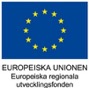 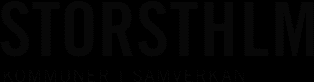 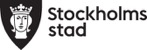 